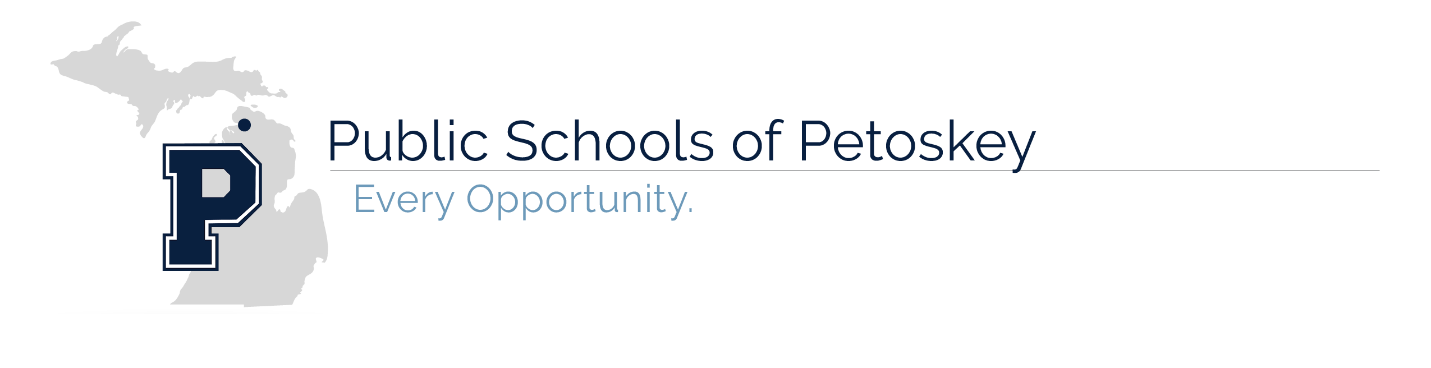 November 15, 2020Dear PSP Staff, Parents, & Caregivers,Earlier this evening, Governor Whitmer announced increased measures in an attempt to address the increasing spread of COVID-19.  The measures, which have come about through Michigan Department of Health and Human Services (MDHHS) rules, will take effect Wednesday, November 18 and will remain in effect through Tuesday, December 8, 2020.These measures specifically address high schools and extend our current remote learning window.  Rather than returning to in-person learning on November 30, our high school students will now return to in-person learning on Wednesday, December 9. Meals will continue to be provided at Petoskey High School for drive through pickup throughout the closure. In accordance with MHSAA guidelines, sports practices, games, and scrimmages are suspended effective immediately. All Public Schools of Petoskey Elementary Buildings and Petoskey Middle School will remain open for in-person instruction during this time. All sports and extracurricular activities will be paused until December 9 for students in grades K-12. Students will not be permitted to stay after school beginning tomorrow, Monday, November 16, unless attending YMCA after school care.We are continuing to closely monitor this situation and will communicate further as more details become available.Sincerely, 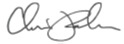 Christopher Parker, Superintendent